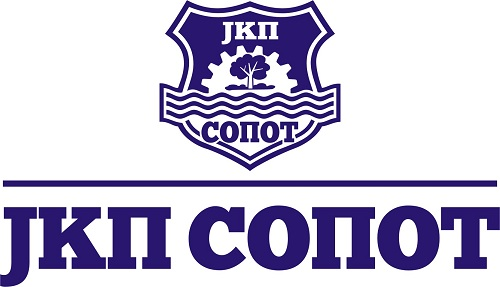 Кнеза Милоша  45a 11450 Сопот , Maт. Бр  07006888, ПИБ 100224435   t.r. 205-34718-15 Koмерцијална банкаили  160-379612-20  банка Интеса                                 Teл:  011 8251- 212 централа ,  факс : 011 8251-248office@jkpsopot.rsИЗМЕНЕКОНКУРСНЕ ДОКУМЕНТАЦИЈЕЈАВНА НАБАВКА УСЛУГА-ИЗРАДА БУШОТИНА , ИЗГРАДЊА НОВИХ БУНАРА--Отворени поступак-Број:1.2.2. – 16/2020Новембар 2020. годинеНа основу чл. 39. и 61. Закона о јавним набавкама („Сл. гласник РС” бр. 124/2012, 14/2015,68/2015 у даљем тексту: Закон), чл. 6. Правилника о обавезним елементима конкурсне документације у поступцима јавних набавки и начину доказивања испуњености услова („Сл. гласник РС” бр. 86/2015), Одлуке о покретању поступка јавне набавке број 1.2.2. - 16/2020  од  24.06.2020. и Решења о образовању комисије за јавну набавку1.2.2. - 16/2020од  24.06.2020, припремљена је:КОНКУРСНА ДОКУМЕНТАЦИЈАу отвореном поступку за јавну набавку услуга – истражна бушотина,изградња нових бунараЈН бр1.2.2. - 16/2020Конкурсна документација садржи: IОПШТИ ПОДАЦИ О ЈАВНОЈ НАБАВЦИ 1. Подаци о наручиоцуНаручилац: ЈКП СопотАдреса:Кнеза Милоша 45а,11450 Сопот2. Врста поступка јавне набавкеПредметна јавна набавка се спроводи у отвореном поступку јавне набавке велике вредности добара закључивањем оквирног споразума са једним понуђачем на две године, у складу са Законом и подзаконским актима којима се уређују јавне набавке..На основу оквирног споразума Наручилац ће појединачне набавке реализовати сукцесивно издавањем наруџбенице. Предметну услугу је потребно извршити у складу са:Законом о рударству и геолошким истраживањима (''Сл. Гласник РС'', бр. 101/15);Правилником о условима и критеријумима и садржини пројеката за све врсте геолошких истраживања (Сл. гласник РС бр. 45/19);Законом о водама (''Сл. Гласник РС'', бр. 30/10);Законом о заштити животне средине (''Сл. Гласник РС'', бр. 135/04, 36/09);Законом о заштити природе (''Сл. Гласник РС'', бр. 36/09, 88/10);Законом о заштити од пожара (''Сл. Гласник РС'', бр. 111/09);Правилником о превентивним мерама за безбедан и здрав рад при излагању хемијским материјама (''Сл. Гласник РС'', бр. 106/09).Законом о безбедности саобраћаја на путевима (''Сл. Гласник РС'', бр. 128/2020 и др. закон);Правилником о саобраћајној сигнализацији (''Сл. Гласник РС'', бр. 85/2017);Законом о планирању и изградњи  "Сл. гласник РС", бр. 72/2009, 81/2009 - испр., 64/2010 - одлука УС, 24/2011, 121/2012, 42/2013 - одлука УС, 50/2013 - одлука УС, 98/2013 - одлука УС, 132/2014, 145/2014, 83/2018, 31/2019, 37/2019 - др. закон и 9/2020) ЗАКОН О БЕЗБЕДНОСТИ САОБРАЋАЈА НА ПУТЕВИМА ("Сл. гласник РС", бр. 41/2009, 53/2010, 101/2011, 32/2013 - одлука УС, 55/2014, 96/2015 - др. закон, 9/2016 - одлука УС, 24/2018, 41/2018, 41/2018 - др. закон, 87/2018, 23/2019 и 128/2020)3. Предмет јавне набавкеПредмет јавне набавке бр.1.2.2. - 16/2020 је добро – истражна бушотина изградња нових бунара.4. Циљ поступкаПоступак јавне набавке се спроводи ради закључења оквирног споразума о јавној набавци.5.Контакт (лице или служба) Особа за контакт: Ивана Недељковић, тел: 011/8251-212Е - mail адреса и број факса: ivana.nedeljkovic85@gmail.com; факс 011/8251-248II  ПОДАЦИ О ПРЕДМЕТУ ЈАВНЕ НАБАВКЕ1. Предмет јавне набавкеПредмет јавне набавке бр. 1.2.2. - 16/2020сууслуге, истражна бушотина, изградња нових бунара. Ознака и назив из општег речника набавки- 71300000- истраживање бушотина,изградња новог бунара – ( техничке услуге ).III  ВРСТА, ТЕХНИЧКЕ КАРАКТЕРИСТИКЕ, КВАЛИТЕТ, КОЛИЧИНА И ОПИС ДОБАРА, РАДОВА ИЛИ УСЛУГА, НАЧИН СПРОВОЂЕЊА КОНТРОЛЕ И ОБЕЗБЕЂИВАЊА ГАРАНЦИЈЕ КВАЛИТЕТА, РОК ИЗВРШЕЊА, МЕСТО ИЗВРШЕЊА ИЛИ ИСПОРУКЕ ДОБАРА,ЕВЕНТУАЛНЕ ДОДАТНЕ УСЛУГЕ За потрeбе проширења изворишта водоснадевања на територији општине Сопот, потребно је изградити бунар дубине 220 м. ЈКП Сопот је носилац истраживања које финансира општина Сопот. У том циљу потребно је израдити следеће:1.Транспорт материјала и опреме на градилиште и припремно завршни радови на локацији бунара2.Бушење истражне бушотине пречника минималног 190 мм до 220 м дубине3.Електрокаротажно мерење са најмање 5 операција у избушеној бушотини4.Проширење истражне бушотине минималним пречникомØ350 мм до 220 м5.Набавка, припрема и уградња ПВЦ бунарске конструкције (минималне дебљине зида 13 мм) пречника 225 мм која садржи: експлотациону колону  Ø 225 мм од 0,0 до 180 мфилтер Ø 225 мм, перфорирана бунарска ПВЦ цев дужине 35 м обмотана ПВЦ ситом 0,4x0,4mm са 15% светлог отвора или одговарајућиталожник Ø 225 мм дужине 5 м.6.Централизер Ø 225 мм/350мм7.Набавка, припрема и уградња  кварцног гранулата крупноће 1-3мм у интервалу од 80 м од дна бушотине8.Набавка и уградња глиненог тампона дужине најмање 5 м9.Набавка и уградња шљунчане запуне до површине терена10.Испирање и разрада бунара airlift системомдо избистрења11.Пробно црпење – тестирање бунара са три снижења (step test )12.Узорковање и анализа воде  из бунара  физичко – хемијска (V обим )13.Израда Техничког извештаја о бунару (преглед изведених радова , интерпретација хидрауличких мерења  и препорука режима експлоатације подземне воде из бунара)Напомена: Наручилац ће именовати стручни надзор над извођењем радова. Стручни надзор ће вршити контролу свих радова по појединачним позицијама које су дате у јавној набавци. Након изведеног истражног бушења и каротажних мерења а након интерпретације, стручни надзор ће одлучити да ли ће се наставити радови на проширењу и уградњи бунарске конструкције или ће се даљи радови прекинути. У случају да резултати каротажних мерења не дају очекиване резултате, наручилац задржава право да након истражног бушења и интерпретације каротажних мерења  може одустати од изградње бунара и извршити исплату свих радова који су до тог момента изражени према јединичним ценама.IV   УСЛОВИ ЗА УЧЕШЋЕ У ПОСТУПКУ ЈАВНЕ НАБАВКЕ ИЗ ЧЛ. 75. И 76. ЗАКОНА И УПУТСТВО КАКО СЕ ДОКАЗУЈЕ ИСПУЊЕНОСТ ТИХ УСЛОВА1.1.	Обавезни услови (чл.75.ст.1. ЗЈН тачка 1), 2), 4) и и став 2.)Понуђач у поступку јавне набавке мора доказати следеће услове:да је регистрован код надлежног органа, односно уписан у одговарајући регистар;да он и његов законски заступник није осуђиван за неко од кривичних дела као члан организоване криминалне групе, да није осуђиван за кривична дела против привреде, кривична дела против животне средине, кривично дело примања или давања мита, кривично дело преваре;да је измирио доспеле порезе, доприносе и друге јавне дажбине у складу са прописима Републике Србије или стране државе када има седиште на њеној територији;Да при састављању понуде поштује обавезе које произлазе из важећих прописа о заштити на раду, запошљавању и условима рада, заштити животне средине, као и да нема забрану обављања делатности која је на снази у време подношења понуде.1.2. Додатни услови (чл.76. ЗЈН)1.Финансијски капацитет: да је у претходне 3 године (2017,2018,2019) остварио укупан пословни приход од најмање 30.000.000,00 динара.Финансијскикапацитет-извештајем о бонитету за 2017,2018,2019 год. образац БОН-ЈН издаје АПР (за правна лица и предузетнике) и билансом успеха, пореским билансом и пореском пријавом за утврђивање пореза на доходак грађана на приход од самосталних делатности, издатом од стране надлежног пореског органа на чијој територији је регистроваообављање делатности за претходне три године 2017., 2018. и 2019. годину (за физичка лица).2.Да располаже пословним капацитетом и то:Да понуђач / члан заједничке понуде у периоду од   претходних 5 година пре објављивања позива  24.11.2020 до дана објављивања позива има минимум 5 референце на пословима израде бунара  миминамлне дубине 180м и пречника бушења минимлано  350 ммУ случају подношења понуде од стране групе понуђача  ови услови се задовољавају сумирањем  података за све  чланове групе понуђача ( али не и за подизвођаче)  у случају самосталног подношења  понуде ( са или без подизвођача ) услове мора испунити  сам понуђач без подизвођача.
Попуњен, оверен и потписан образац 3 и потврда на обрасцу бр 5 конукурсне документације издата од стране инвеститора /наручиоца израде бунара3.Да располаже техничким капацитетом  и то:Да понуђач/члан  заједничке понуде поседује ( има у власништву) под закупом или на лизинг:-Бушаћа гарнитура за комбиновано (ударно и ротационо) бушење (дубине бушења минимално до 300 метара , пречника бушења минимално 350 метра). Потребно је да понуђач поседује и резервну  бушаћу машину. Обе машине морају да имају EURO 3 мотор.-прибор за изношење набушеног материјала пречника 190 – минимално 350 мм, у колични већој од 180 метара -тропери , четворопери, ролке пречника 350 мм,-Компресор, минимум 15 бари , капацитета и минимум 20 m3/min-1 kom.-агрегат, минимум 30kW – 1 kom-уређај за проверу садржаја, количине  песка у бунарској води – песколов-подводна камера високе резулуције  за снимање унутрашњости  бунарске конструкције  са могућношћу бочног снимања;-геофизичка геоелектрична опрема за каротажна мерења у бунарској бушотини;-опрема и алати за манипулацију са бушаћим прибором и бунарском конструкцијом и њене уградње у  бунарску бушотину ( витло – 1 ком , прихватне шелне 3 пара);-опрема за израду и испирање бунарске конструкције ( компресор , цеви, ињектор, пакерски уређај);-опрема за извођење хидродинамичког теста ( пумпа, потисни цевовод, протокомер, шибер вентил, цеви за одвод воде, песколов, мерач за мерење промена НПВ током теста)-ровокопач  1 комад- дизалица до 10 т- 1 комад,- теретно возило до 10 м³– 1 комад- путничко возило за превоз радника – 1 комадДоказ техничког капацитета, односно да понуђач/члан заједничке понуде поседују (имају власништву), у закупу или на лизинг тражену опрему, приложити као доказ: - извод из последњег пописа основних средстава власника, оверену од стране овлашћеноглица, на којој је маркирана и означена опрема и апаратура за бушење и геофизички каротаж, уговор о закупу или лизингу или фактуру о куповини; У случају подношења понуде од стране групе понуђача ови услови се задовољавају сумирањем података за све чланове групе понуђача (али не и за подизвођаче), а у случају самосталног подношења понуде (са или без подизвођача) услове мора испунити сам понуђач без подизвођача. Понуђач је дужан да обезбеди технички капацитет за све време реализације јавне набавке.Да има лице за безбедност и здравље на раду.Из реда запослених на неодређено или одређено време, одредио лице за обављање послова безбедности здравља на раду које има положен стручни испит о практичној оспособљености за обављање наведених послова или уколико Понуђач поседује Уговор са правним лицем/предузетником која му обавља послове безбедности и здравља на раду.1) МА образац пријаве за наведено лице/а2) сертификат/ о положеном стручном испиту3) Акт о процени ризика за рад на места која се односе на овај предмет јавне набавкеИлиУговор са ангажованим правним лицем или предузетником који имају лиценцу и  лиценцу правног лица или предузетника.Да поседује неопходне стандарде из области бушења бунара:* систем квалитета СРПС ИСО 9001:2008,*систем заштите животне средине СРПС ИСО 14001:2007 и*систем заштите на раду СРПС ОХСАС 18001:2008.Доказ приложити фотокопијутраженихсертификата* Сертификат успостављања система менаџмента квалитет опремазахтеваномстандарду СРПС ИСО 9001:2008;* Сертификат успостављања система управљања заштитом животне средине према захтеваном стандарду СРПС ИСО 14001:2007 и* Сертификат успостављања система управљања заштитом здравља и безбедношћу на раду према захтеваном  стандарду СРПС ОХСАС 18001:2008.Доказ: Приложити копије важећих сертификата.Акредитовану лабораторију за израду хемијских анализа воде.Доказ: Приложити копију важеће акредитације и дозволу ресорног министарства за узорковање и испитивање подземних вода.3) да располаже кадровским капацитетом и то: а) Да понуђач / члан заједничке понуде има у радном односу или ангажоване уговором на привременим и повременим пословима: - два инжењера са важећом лиценцом Инжењерске коморе Србије 492 који је наведен у обрасцубр.2. – „Изјава о кључном техничком особљу које ће бити одговорно за извршење уговора“; - једног инжењера са важећом лиценцом Инжењерске коморе Србије 414 који је наведен у обрасцубр.2. – „Изјава о кључном техничком особљу које ће бити одговорно за извршење уговора“; - једног дипломираног саобраћајног инжењера са важећом лиценцом Инжењерске коморе Србије 370 који је наведен у обрасцу бр.2. – „ Изјава о кључном техничком особљу које ће бити одговорно за извршење уговора“;У случају подношења понуде од стране групе понуђача ови услови се задовољавају сумирањем података за све чланове групе понуђача (али не и  за подизвођаче), а у случају самосталног подношења понуде (са или без подизвођача) услове мора испунити сам понуђач без подизвођача. Понуђач је дужан да обезбеди кадровски капацитет за све време реализације јавне набавке. Понуђач не може вршити измене лица која чине његов кадровски капацитет без претходне сагласности наручиоца.Обавезан обилазак локације. Образац бр. 4. мора бити оверен од стране Наручиоца.Допунске напомене:Понуда понуђача који не докаже да испуњава наведене обавезне и додатне услове, биће одбијена као неприхватљива.ОСИГУРАЊЕ ОД ПРОФЕСИОНАЛНЕ ОДГОВОРНОСТИ У СКЛАДУ СА ЗАКОНОМ О ПЛАНИРАЊУ И ИЗГРАДЊИ (ЧЛАН 129.а)Након закључења уговора Добављач /Чланица заједничке понуде обавезана на обезбеђење полисе Споразумом чланова групе понуђача/ дужан је да обезбеди и достави Наручиоцу полису осигурања од професионалне одговорности у складу са чланом 129.а Закона о планирању и изградњи. Полиса осигурања мора да гласи на конкретну услугу која је предмет уговарања – ЈАВНА НАБАВКА УСЛУГА -ИЗРАДА БУШОТИНА , ИЗГРАДЊА НОВИХ БУНАРА, на износ осигуране суме од нето вредности оквирног спорзума динара, са релативним учешћем по сваком штетном догађају (франшизом) у износу не већем од 10% од максималног износа од нето вредности оквирног спорзума, која покрива рок почевши од дана увођења у посао/заводног датума записника о увођењу у посао и 60 дана дуже од истека уговореног укупног рока за извршење услуга израде пројекта нових бунара, подразумевајући и плаћање накнаде за евентуалне штетне последице настале и приликом извођења истра  жних радова који се изводе за потребе израде бунара, а које настану услед учињених пропуста за време трајања осигурања. ЈКП „Сопот“, као Наручилац услуге, у полиси мора бити именована као треће лице.Добављач је дужан је да достави полису у року од 20 дана од дана обостраног потписивања оквирног споразума. Уколико Добављач не достави Наручиоцу у року од 20 дана полису осигурања, рачунајући од дана обостраног потписа уговора, Наручилац има право на једнострани раскид уговора.Добављач је дужан, да уколико дође до продужетка рока извршења посла, продужи полису осигурања под истим условима као код увођења у посао.Наручилац, до достављања продужене полисе осигурања, неће оверити достављене привремене ситуације и исте ће неоверене вратити Добављачу у року од 8 дана од дана пријема привремене ситуације.Ако Добављач не достави продужене полисе осигурања, Наручилац може да једнострано раскине Уговор и активира средства обезбеђења по овом Уговору. Полиса мора да има клаузулу да је осигуравајућа кућа у случају прекида полисе пре истека важења полисе из било ког разлога обавезна да о томе обавести Наручиоца.Полиса мора бити издата од стране осигуравајућег друштва које има исказани коефицијент ажурности у решавању штетa за 2019. годину не мањи од 90%, о чему мора доставити и доказ наведен у обрасцу број 11. конкурсне документације, Изјава о обезбеђењу полисе од професионалне одговорности.Доказ:Полиса и образац 11 Услови које мора да испуни подизвођач у складу са чл.80. ЗЈНПонуђач је дужан да за подизвођаче достави доказе о испуњености обавезних услова из члана 75. став 1. тач 1), 2), 4), и став 2. ЗЈН (детаљно набројани у тачки 1.1. – Обавезни услови).Услови које мора да испуни сваки од понуђача из групе понуђача (чл.81. ЗЈН)Сваки понуђач из групе понуђача мора да испуни обавезне услове из члана 75. став 1. тач.2), 4) ЗЈН и став 2. (детаљно набројани у тачки 1.1. – Обавезни услови) а додатне услове испуњавају заједно.4.    Начин на који понуђач доказује испуњеност услова:4.1. Испуњеност услова из члана75.став1.2.и4.ЗЈН правно лице као понуђачдоказује достављањем следећих доказа:извод из регистра Агенције за привредне регистре, односно за установе извод из регистра надлежног Привредног суда;уверење Основног суда и Вишег суда на чијем подручју је седиште правноглица да правно лице није осуђивано за неко од кривичних дела против привреде, кривична дела против заштите животне средине, кривично дело примања или давања мита, кривично дело преваре и уверење Вишег суда у Београду да правно лице није осуђивано за неко од кривичнох дела организованог криминала. За сваког законског заступника правног лица понуђач је дужан да достави уверење надлежне полицијске управе Министарства унутрашњих послова (премаместу рођења или месту пребивалишта) да није осуђивано за неко од кривичних дела као члан организоване криминалне групе, да није осуђиван за неко од кривичних дела против привреде, кривична дела против заштите животне средине, кривично дело примања или давања мита, кривично дело преваре;Сви докази из ове тачке не могу бити старији од два месеца пре отварања понуда, односно не могу бити старији од 28.12.2020. године.уверење Пореске управе Министарства финансија да је измирио доспеле порезе и доприносе и уверење надлежне управе локалне самоуправе да је измирио обавезе по основу изворних локалних јавних прихода или потврда Агенције за приватизацију да се понуђач налази у поступку приватизације.Сви докази из ове тачке не могу бити старији од два месеца пре отварања понуда, односно не могу бити старији од 28.12.2020. године.потписана и оверена печатом изјава о поштовању прописа (образац бр.8). Уколико понуду подноси група понуђача или се подноси понуда са ангажовањем подизвођача, образац бр. 8. (изјава о поштовању прописа) мора бити потписана од стране овлашћеног лица сваког понуђача из групе понуђача и оверена печатом, а у случају ангажовања подизвођача мора бити потписана и од стране овлашћеног лица сваког подизвођача и оверена печатом.Понуђач може испуњеност услова из тачке 4.1. од 1) до 3) доказати прилагањемпотписане и печатом оверене изјаве: „Изјава о испуњености услова“ (Образац бр. 1в.)4.2. Испуњеност обавезних услова за учешће у поступку јавне набавке,предузетник каопонуђач, доказује достављањем следећих доказа:извод из регистра Агенције за привредне регистре, односно извод из одговарајућег регистра;уверењенадлежне  полицијске  управе  Министарства  унутрашњих  послова(према месту рођења или месту пребивалишта) да није осуђиван за неко од кривичних дела као члан организоване криминалне групе, да није осуђиван за неко од кривичних дела против привреде, кривична дела против заштите животне средине, кривично дело примања или давања мита, кривично дело преваре;Доказ из ове тачке не може бити старији од два месеца пре отварања понуда, односно не може бити старији од 28.12.2020. године.уверење Пореске управе Министарства финансија да је измирио доспеле порезе и доприносе и уверење надлежне управе локалне самоуправе да је измирио обавезе по основу изворних локалних јавних прихода.Сви докази из ове тачке не могу бити старији од два месеца пре отварања понуда, односно не могу бити старији од 28.12.2020. године.потписана и оверена печатом изјава о поштовању прописа (образац бр. 8). Уколико понуду подноси група понуђача или се подноси понуда са ангажовањем подизвођача, образац бр. 8. (изјава о поштовању прописа) мора бити потписана од стране овлашћеног лица сваког понуђача из групе понуђача и оверена печатом, а у случају ангажовања подизвођача мора бити потписана и од стране овлашћеног лица сваког подизвођача и оверена печатом.Предузетник као понуђач може испуњеност услова из тачке 4.2. од 1) до 3) доказати прилагањем потписане и печатом оверене изјаве: „Изјава о испуњености услова“ (Образац бр. 1в.)Испуњеност Додатних услова из члана 76. ЗЈН предузетник као понуђач доказује достављањем доказа наведених у тачки 4.1.2Докази о испуњености обавезних услова, у случају да су на страном језику, морају се доставити оверени од стране судског тумача.Докази о испуњености услова могу се достављати у неовереним копијама, а наручилац може пре доношења одлуке о додели уговора, захтевати од понуђача, чија је понуда на основу извештаја комисије за јавну набавку оцењена као најповољнија, да достави на увид оригинал или оверену копију свих или појединих доказа.Ако је понуђач доставио изјаву из члана 77.став 4. ЗЈН образац 1в, наручилац ће пре доношења одлуке о додели уговора од понуђача чија је понуда оцењена као најповољнија затражити да достави копију захтеваних доказа о испуњености услова, а може и да затражи на увид оригинал или оверену копију свих или појединих доказа. Наручилац доказе може да затражи и од осталих понуђача. Наручилац није дужан да од понуђача затражи достављање свих или појединих доказа уколико за истог понуђача поседује одговарајуће доказе из других поступака јавних набавки. Ако понуђач у остављеном, примереном року који не може бити краћи од пет дана, не достави напред наведене доказе, наручилац ће његову понуду одбити као неприхватљиву.Понуђач није дужан да доставља доказе који су јавно доступни на интернет страницама надлежних органа и то: извода из регистра Агенције за привредне регистре (који је доступан на интернет страни www.apr.gov.rs). Уколико понуђач не дозставља одређени доказ из наведеног разлога, неопходно је да у обрасцу понуде, наведе који доказ не доставља и на којој интернет страни се исти налази.Сагласно члану 78. став 5. Закона о јавним набавкама („Службени гласник РС“ бр. 124/12, 14/15 и 68/15) лице које је уписано у Регистар понуђача, који води Агенција за привредне регистре (није дужно да приликом подношења понуде, доказује испуњеност обавезних услова из члана 75. став 1. тач. 1), 2), и 4). Понуђач је у обавези да у понуди у обрасцу бр. 1. (Образац понуде) у колони „Понуђач је уписан у Регистар понуђача“ заокружи „Да“, уколико је уписан у Регистар понуђача и уколико на овај начин жели да докаже испуњеност услова из члана 75. став 1. тач. 1), 2), и 4).Ако понуђач има седиште у другој држави, наручилац може да провери да ли су документи којима понуђач доказује испуњеност тражених услова издати од стране надлежних органа те државе.Ако понуђач није могао да прибави тражена документа у року за подношење понуде, због тога што она до тренутка подношења понуде нису могла бити издата по прописима државе у којој понуђач има седиште и уколико уз понуду приложи одговарајући доказ за то, наручилац ће дозволити понуђачу да накнадно достави тражена документа у примереном року.Ако се у држави у којој понуђач има седиште не издају докази из члана 77. ЗЈН, понуђач може, уместо доказа, приложити своју писану изјаву, дату под кривичном и материјалном одговорношћу оверену пред судским или управним органом, јавним бележником или другим надлежним органом те државе.Понуђач, односно добављач дужан је да без одлагања писмено обавести наручиоца о било којој промени у вези са испуњеношћу услова из поступка јавне набавке, која наступи до доношења одлуке, односно закључења уговора, односно током важења уговора о јавној набавци и да је документује на прописани начин.V  УПУТСТВО ПОНУЂАЧИМА КАКО ДА САЧИНЕ ПОНУДУ1. ПОДАЦИ О ЈЕЗИКУ НА КОЈЕМ ПОНУДА МОРА ДА БУДЕ САСТАВЉЕНАПонуђач подноси понуду на српском језику.2. НАЧИН НА КОЈИ ПОНУДА МОРА ДА БУДЕ САЧИЊЕНАПонуђач понуду подноси непосредно или путем поште у затвореној коверти или кутији, затворену на начин да се приликом отварања понуда може са сигурношћу утврдити да се први пут отвара. На полеђини коверте или на кутији навести назив и адресу понуђача. У случају да понуду подноси група понуђача, на коверти је потребно назначити да се ради о групи понуђача и навести називе и адресу свих учесника у заједничкој понуди.Понуду доставити на адресу: ЈКП Сопот, Кнеза Милоша 45а, 11450 Сопот, 11450 Сопот, са назнаком: ,,Понуда за јавну набавку услуге , истражна бушотина, изградња новог бунара ,бр.1.2.2. - 16/2020- НЕ ОТВАРАТИ”.Рок за подношења понуда је 30 дана од дана објављивања Јавног позива и Конкурсне документације на Порталу јавних набавки и интернет страници Наручиоца.Понуда се сматра благовременом уколико је примљена од стране наручиоца до 28.12.2020. год  до 12:00 часова. Наручилац ће, по пријему одређене понуде, на коверти, односно кутији у којој се понуда налази, обележити време пријема и евидентирати број и датум понуде према редоследу приспећа. Уколико је понуда достављена непосредно наручилац ће понуђачу предати потврду пријема понуде. У потврди о пријему наручилац ће навести датум и сат пријема понуде. Понуда коју наручилац није примио у року одређеном за подношење понуда, односно која је примљена по истеку дана и сата до којег се могу понуде подносити, сматраће се неблаговременом.Јавно отварање понуда обавиће се 30 минута након истека рока за подношење понуда, тј.  28.12.2020. у 12.30 часова у згради ЈКП Сопот, Кнеза Милоша 45а, 11450 СопотПАРТИЈЕ ( предмет јавне набавке није подељен у партије ).- ПОНУДА СА ВАРИЈАНТАМАПодношење понуде са варијантама није дозвољено.5. НАЧИН ИЗМЕНЕ, ДОПУНЕ И ОПОЗИВА ПОНУДЕУ року за подношење понуде понуђач може да измени, допуни или опозове своју понуду на начин који је одређен за подношење понуде.Понуђач је дужан да јасно назначи који део понуде мења односно која документа накнадно доставља. Измену, допуну или опозив понуде треба доставити на адресу: ЈКП Сопот, Кнеза Милоша 45а, 11450 Сопот, са назнаком:„Измена понуде за јавну набавку услуге – истражна бушотина, изградња новог бунара бр. 1.2.2. - 16/2020- НЕ ОТВАРАТИ” или„Допуна понуде за јавну набавку услуге – истражна бушотина, изградња новог бунара бр. 1.2.2. - 16/2020- НЕ ОТВАРАТИ” или„Опозив понуде за јавну набавку услуге – истражна бушотина, изградња новог бунара бр. 1.2.2. - 16/2020- НЕ ОТВАРАТИ”  или„Измена и допуна понуде за јавну набавкууслуге – истражна бушотина, изградња новог бунара бр. 1.2.2. - 16/2020- НЕ ОТВАРАТИ”.На полеђини коверте или на кутији навести назив и адресу понуђача. У случају да понуду подноси група понуђача, на коверти је потребно назначити да се ради о групи понуђача и навести називе и адресу свих учесника у заједничкој понуди.По истеку рока за подношење понуда понуђач не може да повуче нити да мења своју понуду.6. УЧЕСТВОВАЊЕ У ЗАЈЕДНИЧКОЈ ПОНУДИ ИЛИ КАО ПОДИЗВОЂАЧ Понуђач може да поднесе само једну понуду.Понуђач који је самостално поднео понуду не може истовремено да учествује у заједничкој понуди или као подизвођач, нити исто лице може учествовати у више заједничких понуда.У Обрасцу понуде (поглавље VI), понуђач наводи на који начин подноси понуду, односно да ли подноси понуду самостално, или као заједничку понуду, или подноси понуду са подизвођачем.7. ПОНУДА СА ПОДИЗВОЂАЧЕМУколико понуђач подноси понуду са подизвођачем дужан је да у Обрасцу понуде (поглавље VI) наведе да понуду подноси са подизвођачем, проценат укупне вредности набавке који ће поверити подизвођачу,  а који не може бити већи од 50%, као и део предмета набавке који ће извршити преко подизвођача. Понуђач у Обрасцу понуденаводи назив и седиште подизвођача, уколико ће делимично извршење набавке поверити подизвођачу. Уколико уговор о јавној набавци буде закључен између наручиоца и понуђача који подноси понуду са подизвођачем, тај подизвођач ће бити наведен и у уговору о јавној набавци.Понуђач је дужан да за подизвођаче достави доказе о испуњености услова који су наведени у поглављуIVконкурсне документације, у складу са Упутством како се доказује испуњеност услова.Понуђач у потпуности одговара наручиоцу за извршење обавеза из поступка јавне набавке, односно извршење уговорних обавеза, без обзира на број подизвођача. Понуђач је дужан да наручиоцу, на његов захтев, омогући приступ код подизвођача, ради утврђивања испуњености тражених услова.8. ЗАЈЕДНИЧКА ПОНУДАПонуду може поднети група понуђача.Уколико понуду подноси група понуђача, саставни део заједничке понуде мора бити споразум којим се понуђачи из групе међусобно и према наручиоцу обавезују на извршење јавне набавке, а који обавезно садржи податке из члана 81. ст. 4. тач. 1) до 2) Закона и то податке о: члану групе који ће бити носилац посла, односно који ће поднети понуду и који ће заступати групу понуђача пред наручиоцем, опис послова сваког од понуђача из групе понуђача из групе понуђача у извршењу оквирног споразума.Група понуђача је дужна да достави све доказе о испуњености услова који су наведени у поглављуIVконкурсне документације, у складу са Упутством како се доказује испуњеност услова.Понуђачи из групе понуђача одговарају неограничено солидарно према наручиоцу. Споразум о извршењу јавне набавке за заједничку понуду налази се на страни 18. Конскурсне документације.Задруга може поднети понуду самостално, у своје име, а за рачун задругара или заједничку понуду у име задругара.Ако задруга подноси понуду у своје име за обавезе из поступка јавне набавке и уговора о јавној набавци одговара задруга и задругари у складу са законом.Ако задруга подноси заједничку понуду у име задругара за обавезе из поступка јавне набавке и уговора о јавној набавци неограничено солидарно одговарају задругари.9. НАЧИН И УСЛОВИ ПЛАЋАЊА, ГАРАНТНИ РОК, КАО И ДРУГЕ ОКОЛНОСТИ ОД КОЈИХ ЗАВИСИ ПРИХВАТЉИВОСТ  ПОНУДЕ9.1. Захтеви у погледу начина, рока и услова плаћања.Рок плаћања је до 45 дана [у складу са Законом о роковима измирења новчаних обавеза у комерцијалним трансакцијама („Сл. гласник РС” бр. 119/2012),од дана пријема рачуна,на основу документа који испоставља понуђач, а којим је потврђена (испорука добара, извршење услуга, извођење радова).Плаћање се врши уплатом на рачун понуђача.Понуђачу није дозвољено да захтева аванс.9.2. Захтеви у погледу гарантног рокаГарантни рок за изведене радове је две године од дана примопредаје радова.9.3. Захтеви у погледу рока почетка извођења радоваРок за почетак радова је 3 (три) дана од дана достављања записника о увођењу у посао.9.4. Захтев у погледу рока важења понудеРок важења понуде не може бити краћи од 30 дана од дана отварања понуда.У случају истека рока важења понуде, наручилац је дужан да у писаном облику затражи од понуђача продужење рока важења понуде.Понуђач који прихвати захтев за продужење рока важења понуде на може мењати понуду.10. ВАЛУТА И НАЧИН НА КОЈИ МОРА ДА БУДЕ НАВЕДЕНА И ИЗРАЖЕНА ЦЕНА У ПОНУДИЦена мора бити исказана у динарима, са и без пореза на додату вредност,са урачунатим свим трошковима које понуђач има у реализацији предметне јавне набавке, с тим да ће се за оцену понуде узимати у обзир цена без пореза на додату вредност. Понуђач је у обавези да се приликом испоруке  предметног добра  строго придржава техничке спецификције и наложених количина.У цену су урачунати сви трошкови понуђача (испорука и др). Ако је у понуди исказана неуобичајено ниска цена, наручилац ће поступити у складу са чланом 92. Закона.Ако понуђена цена укључује увозну царину и друге дажбине, понуђач је дужан да тај део одвојено искаже у динарима.11. ПОДАЦИ О ДРЖАВНОМ ОРГАНУ ИЛИ ОРГАНИЗАЦИЈИ, ОДНОСНО ОРГАНУ ИЛИ СЛУЖБИ ТЕРИТОРИЈАЛНЕ АУТОНОМИЈЕ  ИЛИ ЛОКАЛНЕ САМОУПРАВЕ ГДЕ СЕ МОГУ БЛАГОВРЕМЕНО ДОБИТИ ИСПРАВНИ ПОДАЦИ О ПОРЕСКИМ ОБАВЕЗАМА, ЗАШТИТИ ЖИВОТНЕ СРЕДИНЕ, ЗАШТИТИ ПРИ ЗАПОШЉАВАЊУ, УСЛОВИМА РАДА И СЛ., А КОЈИ СУ ВЕЗАНИ ЗА ИЗВРШЕЊЕ УГОВОРА О ЈАВНОЈ НАБАВЦИ Подаци о пореским обавезама се могу добити у Пореској управи, Министарство финансија, Београд, Саве Машковића 3-5, www.poreskauprava.gov.rsподаци о заштити животне средине могу добити у Агенцији за заштиту животне средине, Београд, Руже Јовановић 27а, www.sepa.gov.rsи у Министарству енергетике, развоја и заштите животне средине, Београд, Немањина 22-26, www.merz.gov.rsподаци о заштити при запошљавању и условима рада се могу добити у Министарству рада, запошљавања и социјалне политике, Београд, Немањина 11, www.minrzs.gov.rs12. ЗАШТИТА ПОВЕРЉИВОСТИ ПОДАТАКА КОЈЕ НАРУЧИЛАЦ СТАВЉА ПОНУЂАЧИМА НА РАСПОЛАГАЊЕ, УКЉУЧУЈУЋИ И ЊИХОВЕ ПОДИЗВОЂАЧЕ Предметна набавка не садржи поверљиве информације које наручилац ставља на располагање.13. ДОДАТНЕ ИНФОРМАЦИЈЕ ИЛИ ПОЈАШЊЕЊА У ВЕЗИ СА ПРИПРЕМАЊЕМ ПОНУДЕЗаинтересовано лице може, у писаном облику [путем поште на адресу наручиоца, електронске поште на e-mailivana.nedeljkovic85@gmail.comили факсом на број 011/8251-212тражити од наручиоца додатне информације или појашњења у вези са припремањем понуде, најкасније 5 дана пре истека рока за подношење понуде. Наручилац ће заинтересованом лицу у року од 3 (три) дана од дана пријема захтева за додатним информацијама или појашњењима конкурсне документације, одговор доставити у писаном облику и истовремено ће ту информацију објавити на Порталу јавних набавки и на својој интернет страници. Додатне информације или појашњења упућују се са напоменом Захтев за додатним информацијама или појашњењима конкурсне документације за јавну набавкууслуга истражна бушотина, изградња нових бунара бр. 1.2.2. - 16/2020.Ако наручилац измени или допуни конкурсну документацију 8 или мање дана пре истека рока за подношење понуда, дужан је да продужи рок за подношење понуда и објави обавештење о продужењу рока за подношење понуда. По истеку рока предвиђеног за подношење понуда наручилац не може да мења нити да допуњује конкурсну документацију. Тражење додатних информација или појашњења у вези са припремањем понуде телефоном није дозвољено. Комуникација у поступку јавне набавке врши се искључиво на начин одређен чланом 20. Закона.14. ДОДАТНА ОБЈАШЊЕЊА ОД ПОНУЂАЧА ПОСЛЕ ОТВАРАЊА ПОНУДА И КОНТРОЛА КОД ПОНУЂАЧА ОДНОСНО ЊЕГОВОГ ПОДИЗВОЂАЧА После отварања понуда наручилац може приликом стручне оцене понуда да у писаном облику захтева од понуђача додатна објашњења која ће му помоћи при прегледу, вредновању и упоређивању понуда, а може да врши контролу (увид) код понуђача, односно његовог подизвођача (члан 93. Закона). Уколико наручилац оцени да су потребна додатна објашњења или је потребно извршити контролу (увид) код понуђача, односно његовог подизвођача, наручилац ће понуђачу оставити примерени рок да поступи по позиву наручиоца, односно да омогући наручиоцу контролу (увид) код понуђача, као и код његовог подизвођача. Наручилац може уз сагласност понуђача да изврши исправке рачунских грешака уочених приликом разматрања понуде по окончаном поступку отварања. У случају разлике између јединичне и укупне цене, меродавна је јединична цена.Ако се понуђач не сагласи са исправком рачунских грешака, наручилац ће његову понуду одбити као неприхватљиву. Ако је документ из поступка јавне набавке достављен од стране наручиоца или понуђача путем електронске поште или факсом, страна која је извршила достављање дужна је да од друге стране захтева да на исти начин потврди пријем тог документа, што је друга страна дужна и да учини када је то неопходно као доказ да је извршено достављање. Уколико наручилац достави на е-mail документ понуђачу, он је у обавези да без одлагања наручиоцу достави потврду о пријему на е-mail наручиоца: ivana.nedeljkovic85@gmail.com са следећом садржином: Потврђујем да сам дана_______, примио следећи документ:_______за јавну набавку 1.2.2.-16/2020  Потврда о пријему дописа мора да буде потписана од стране овлашћеног лица понуђача.15. ДОДАТНО ОБЕЗБЕЂЕЊЕ ИСПУЊЕЊА УГОВОРНИХ ОБАВЕЗА ПОНУЂАЧА КОЈИ СЕ НАЛАЗЕ НА СПИСКУ НЕГАТИВНИХ РЕФЕРЕНЦИПонуђач који се налази на списку негативних референци који води Управа за јавне набавке, у складу са чланом 83. Закона, а који има негативну референцу за предмет набавке који није истоврстан предмету ове јавне набавке, а уколико таквом понуђачу буде додељен уговор, дужан је дау тренутку закључења уговорапреда наручиоцу банкарску гаранцију за добро извршење посла, која ће бити са клаузулама: безусловна и платива на први позив. Банкарска гаранција за добро извршење посла издаје се у висини од 15%,од укупне вредности уговора без ПДВ-а, са роком важности који је 30 (тридесет) дана дужи од истека рока за коначно извршење посла. Ако се за време трајања уговора промене рокови за извршење уговорне обавезе, важност банкарске гаранције за добро извршење посла мора да се продужи.16.ПОДАЦИ О ВРСТИ, САДРЖИНИ , НАЧИНУ ПОДНОШЕЊА , ВИСИНИ   И РОКОВИМА ОБЕЗБЕЂЕЊА  ИСПУЊЕЊА ОБАВЕЗЕ ПОНУЂАЧА.1.Средство финансијског обезбеђења, које подносилац доставља у понуди:Средство финансијског обезбеђења за озбиљност понудеСредствo финансијског обезбеђења за озбиљност понуде:Бланко соло меница са меничним овлашћењем на износ од3%нето понуђене вредностијавне набавке, са роком доспећа 120 дана од дана отварања понуда. Меница мора бити регистрована у Народној банци Србије.Уз наведени инструмент потребно је доставити копију картона депонованих потписа у банци.Менично овлашћење које прати бланко соло меницу(потписану и оверену печатомиздаваоца менице), треба да садржи:основне податке о издаваоцу-дужнику и повериоцу-кориснику меничног овлашћења (назив, адреса, ПИБ, матични број, текући рачун);серијски број менице регистроване у Народној банци Србије;основ по ком је меница издата (број и предмет јавне набавке);датум доспећа меничне обавезе (120 дана од дана отварања понуде);став да се JKP као поверилац овлашћује да без протеста и трошкова, вансудски, иницира наплату издавањем налога за наплату на терет рачуна дужника (понуђача) код банака а у корист рачуна повериоца;став да дужник изричито и безусловно овлашћује банке код којих има рачуне да наплату изврше на терет рачуна дужника код тих банака, односно овлашћује их да поднете налоге за наплату заведу у евиденцију редоследа чекања због евентуалног недостатка средстава на рачуну;став да је меница важећа и у случају да дође до промена лица овлашћених за заступање предузећа, лица овлашћених за располагање средствима са рачуна дужника, промена печата и других промена од значаја за полиса платни промет;место и датум издавања меничног овлашћења.Средство финансијског обезбеђења које подносилац доставља, доставља најкасније 5 радних дана од дана потписивања оквирног споразумаКао гаранцију за добро-квалитетно извршење уговорене услуге у уговореном рокуДобављач, као дужник, се обавезује да достави ЈКП СОПОТ, као повериоцу, одмах по потписивању оквирног споразума, инструмент обезбеђења извршења уговорених обавеза, оверен и потписан од стране овлашћеног лица дужника и то:Бланко соло сопствену меницу оверену и регистровану код пословне банке, потписану од стране овлашћеног лица дужника, као инструмент обезбеђења за квалитетно извршење уговорене услуге у уговореном року са Меничним писмом-овлашћењем за корисника бланко соло менице на износ од 10% од нето вредности оквирног споразума са рокомдоспећа најкасније 60 дана по истеку уговореног рока за извршење предметне услуге. Уз инструменте обезбеђења плаћања потребно је доставити копију картона депонованих потписа код пословне банке.Ако се за време трајања оквирног споразума  промене рокови за извршење уговорне обавезе , мора се приложити нова меница са меничним писмом.Недостављање средства финанскијског обезбеђења сматра се условом за једнострани раскид уговора од стране Наручиоца.17. ВРСТА КРИТЕРИЈУМА ЗА ДОДЕЛУ ОКВИРНОГ СПОРАЗУМА, ЕЛЕМЕНТИ КРИТЕРИЈУМА НА ОСНОВУ КОЈИХ СЕ ДОДЕЉУЈЕ ОКВИРНИ СПОРАЗУМ  И МЕТОДОЛОГИЈА ЗА ДОДЕЛУ ПОНДЕРА ЗА СВАКИ ЕЛЕМЕНТ КРИТЕРИЈУМА.Наручилац ће одлуку о додели оквирног споразума, након што утврди да је понуда благовремена, да не садржи битне недостатке, да је одговарајућа као и да је у оквиру процењене вредности, донети применом критеријума „НАЈНИЖЕ ПОНУЂЕНЕ ЦЕНЕ“,  Најнижа понуђена Цена 100 пондера Понуда са најнижом понуђеном ценом ( без ПВД-а) добија максимални број пондера од 100 пондера. Свака следећа понуда добија број пондера применом следеће формуле: најнижа понуђена цена*100/цена из понуде која се рангира.18. ЕЛЕМЕНТИ КРИТЕРИЈУМА НА ОСНОВУ КОЈИХ ЋЕ НАРУЧИЛАЦ ИЗВРШИТИ ДОДЕЛУ ОКВИРНОГ СПОРАЗУМА У СИТУАЦИЈИ КАДА ПОСТОЈЕ ДВЕ ИЛИ ВИШЕ ПОНУДА СА ЈЕДНАКИМ БРОЈЕМ ПОНДЕРА ИЛИ ИСТОМ ПОНУЂЕНОМ ЦЕНОМ Уколико две или више понуда имају исти број пондера, наручилац ће применити додатни кртитеријум – краћи укупан рок за извршење услуге.19. ПОШТОВАЊЕ ОБАВЕЗА КОЈЕ ПРОИЗИЛАЗЕ ИЗ ВАЖЕЋИХ ПРОПИСА Понуђач је дужан да у оквиру своје понуде достави изјаву дату под кривичном и материјалном одговорношћу да је поштовао све обавезе које произилазе из важећих прописа о заштити на раду, запошљавању и условима рада, заштити животне средине, као и да гарантује да је ималац права интелектуалне својине.  (Образац изјаве, дат је у поглављу XIконкурсне документације).20. КОРИШЋЕЊЕ ПАТЕНТА И ОДГОВОРНОСТ ЗА ПОВРЕДУ ЗАШТИЋЕНИХ ПРАВА ИНТЕЛЕКТУАЛНЕ СВОЈИНЕ ТРЕЋИХ ЛИЦАНакнаду за коришћење патената, као и одговорност за повреду заштићених права интелектуалне својине трећих лица сноси понуђач.21. НАЧИН И РОК ЗА ПОДНОШЕЊЕ ЗАХТЕВА ЗА ЗАШТИТУ ПРАВА ПОНУЂАЧА Захтев за заштиту права може да поднесе понуђач, односно свако заинтересовано лице, или пословно удружење у њихово име. Захтев за заштиту права подноси се Републичкој комисији, а предаје наручиоцу. Примерак захтева за заштиту права подносилац истовремено доставља Републичкој комисији.Захтев за заштиту права се доставља непосредно, електронском поштом на e-mailiivana.nedeljkovic85@gmail.comили факс 011/8251-212или препорученом пошиљком са повратницом.Захтев за заштиту права се може поднети у току целог поступка јавне набавке, против сваке радње наручиоца, осим уколико Законом није другачије одређено.О поднетом захтеву за заштиту права наручилац обавештава све учеснике у поступку јавне набавке, односно објављује обавештење о поднетом захтеву на Порталу јавних набавки, најкасније у року од 2 дана од дана пријема захтева.Уколико се захтевом за заштиту права оспорава врста поступка, садржина позива за подношење понуда или конкурсне документације, захтев ће се сматрати благовременим уколико је примљен од стране наручиоца најкасније  7 дана пре истека рока за подношење понуда, без обзира на начин достављања.  У том случају подношења захтева за заштиту права долази до застоја рока за подношење понуда. После доношења одлуке о додели уговора из чл. 108. Закона или одлуке о обустави поступка јавне набавке из чл. 109. Закона, рок за подношење захтева за заштиту права је 10 дана од дана објаве на Порталу јавних набавки. Захтевом за заштиту права не могу се оспоравати радње наручиоца предузете у поступку јавне набавке ако су подносиоцу захтева били или могли бити познати разлози за његово подношење пре истека рока за подношење понуда, а подносилац захтева га није поднео пре истека тог рока. Ако је у истом поступку јавне набавке поново поднет захтев за заштиту права од стране истог подносиоца захтева, у том захтеву се не могу оспоравати радње наручиоца за које је подносилац захтева знао или могао знати приликом подношења претходног захтева. Подносилац захтева је дужан да на рачун буџета Републике Србије уплати таксу од 120.000,00 динара (број жиро рачуна: 840-0000030976845-55, позив на број: 97/18412000401410742321 подаци о броју или ознаци  јавне набавке поводом које се подноси захтев за заштиту права, шифра плаћања 153, или 253 , сврха: такса за ЗЗП , назив наручиоца, број или ознака јавне набавке поводом које се подноси захтев за заштиту права, Корисник: буџет Републике Србије .-уколико се захтевом за заштиту права оспорава врста поступка јавне набавке, садржина позива за подношење понуда, односно садржина конкурсне документације или друге радње Наручиоца предузете пре отварања понуда, такса износи 120.000,00 динара, обзиром да процењена вредност јавне набавке не прелази износ од 120.000.000,00 динара; уколико се захтевом за заштиту права оспоравају радње Наручиоца предузете после истека рока за подношење понуда такса износи 120.000,00 динара, обзиром да процењена вредност јавне набавке не прелази износ од 120.000.000,00 динара;Поступак заштите права понуђача регулисан је одредбама чл. 138. - 167. Закона.22. ЗАКЉУЧЕЊЕ ОКВИРНОГ СПОРАЗУМАНаручилац ће доставити потписан оквирни споразум о јавној набавци понуђачу којем је додељен оквирни споразум у року од 8 (осам) дана од дана протека рока за подношење захтева за заштиту права из члана 149. Закона о јавним набавкама. У складу са чланом 112. став 2. тачка 5) Закона о јавним набавкама, уколико је поднета само једна понуда, наручилац може закључити оквирни споразум и пре истека рока за подношење захтева за заштиту права. РАЗЛОГ ЗА ПРОДУЖЕТАК РОКА НАКОН ЗАКЉУЧЕНОГ ОКВИРНОГ СПОРАЗУМАУ складу са чланом 115 став 2) рок за извршење уговорних обавеза може бити продужен из објективних разлога који ће бити прецизирани у уговору.ОСТАЛОЗа све што није наведено у овој конкурсној документацији примењују се одредбе Закона о јавним набавкама ("Сл.гласник РС" бр.124/12, 14/15 и 68/15.), ЗОО, ЗОУП, Закона о рударству и геолошким истраживањима (''Сл. Гласник РС'', бр. 101/15) и Правилника о садржини пројекта геолоших истраживања и елабората о резултатима геолоших истраживања (Сл. гласник РС бр. 51/96), Правилника о обавезним елементима конкурсне документације у поступцима јавних набавки и начину доказивања испуњености услова („Сл.гласник РС“ бр.86/2015), као и остали подзаконски прописи којима су регулисане јавне набавке.ОБРАСЦИ За јавну набавку услуга – истражна бушотина, изградња нових бунара бр: 1.2.2. – 16/2020Саставни део ове понуде чине општи подаци о сваком понуђачу из групе понуђача ( образац 1 а) и подвизвођачем / има ( Образац 1б).							М.П.    -____________________________Напомена: Ако понуду подноси група понуђача, у обрасцу уписати податке о носиоцу члана који ће бити носилац посла, односно који ће поднети понуду и заступати групу понуђача пред наручиоцем. Образац понуде, понуђач мора да попуни, овери печатом и потпише, чиме потвршује да су тачни подаци који су у брасцу понуде наведени.							М.П.    ___________________________							          (потпис овлашћеног лица )Напомена: Попуњава  се само услучају подношења заједничке понуде.Образац попунити за сваког члана групе понуђача, изузев за члана означеног у споразуму као носилац посла и приложити уз понуду.Напомена:Попуњава се само у случају да понуђач намерава део набавке извршити преко подизвођача.Уколико понуђач ангажује више подизвођача, обавезан је попунити овај образац за сваког подизвођача и приложити уз понуду.							М.П. ___________________________Образац бр. 1в.складу са чланом 77. став 4 Закона о јавним набавкама („Службени гласник РС“ бр. 124/12, 14/15 и 68/15) под пуном материјалном и кривичном одговорношћу, као законски заступник предузећа__________________________________________________ и(уписати назив Понуђача  из обрасца понуде1)_____________________________________________ и(уписати назив члана заједничке понуде из обрасца понуде1а-у случаји подношења заједничке понуде) _____________________________________________и (уписати назив члана заједничке понуде из обрасца понуде1а-у случаји подношења заједничке понуде)__________________________________________(уписати назив подизвођача из обрасца понуде1б - у случају да Понуђач намерава дадео набавке изврши преко подизвођача)дајем следећуИЗЈАВУ О ИСПУЊЕНОСТИ УСЛОВАДа предузеће чије сам законски заступник испуњава услове дефинисане конкурсном документацијом за јавну набавку_____________ 1.2.2.- 16/2020  и то да:је предузеће регистровано код надлежног органа, односно уписано у одговарајући регистар;предузеће и његов законски заступник нису осуђивани за неко од кривичних дела као члан организоване криминалне групе, да није осуђиван за кривична дела против привреде, кривична дела против животне средине, кривично дело примања или давања мита, кривично дело преваре;предузеће измирило доспеле порезе, доприносе и друге јавне дажбине у складу са прописима Републике Србије (или стране државе када има седиште на њеној територији);М.П. ______________________________________(Потпис овлашћеног лица Понуђача изобрасца понуде 1)М.П. ______________________________________(Потпис овлашћеног лица чланицезаједничке понуде из обрасца понуде 1а)М.П. ______________________________________(Потпис овлашћеног лица чланице заједничкепонуде из обрасца понуде 1а)М.П. ______________________________________(Потпис овлашћеног лица подизвођач изобрасца 1б)Напомена: Уколико понуду подноси група понуђача, Изјава мора бити потписана одстране овлашћеног лица сваког понуђача из групе понуђача оверена печатом. УколикоПонуђач подноси понуду са подизвођачем,Изјава мора бити потписана од странеовлашћеног лица подизвођача и оверена печатом. У случају потребе образац копирати.ИЗЈАВУ НЕ ПОТПИСУЈЕ УЧЕСНИК У ПОНУДИ КОЈИ ЈЕ УПИСАН У РЕГИСТАР ПОНУЂАЧАОбразац бр. 2ИЗЈАВА О КЉУЧНОМ ТЕХНИЧКОМ ОСОБЉУКОЈЕ ЋЕ БИТИ ОДГОВОРНО ЗА ИЗВРШЕЊЕ УГОВОРАвези са позивом за прикупљање понуда и конкурсном документацијом у поступку јавне набавке услуга број 1.2.2.- 16/2020, под пуном материјалном и кривичном одговорношћу наводимо податке о кључном техничком особљу које испуњава захтеве наручиоца у погледу стручности, а које ће бити ангажовано за пружање услуга које су предмет јавне набавкедипломираногинжењерасаважећом лиценцом ИКС492:(Уписати име и презиме)дипломираногинжењерасаважећом лиценцом ИКС492:(Уписати име и презиме)дипломираногинжењерасаважећом лиценцом ИКС414:(Уписати име и презиме)дипломираногсаобраћајног инжењерасаважећом лиценцом ИКС370:(Уписати име и презиме)ИзпуњеностзахтеваногкадровскогкапацитетаћемообезбедитизаизвршењесвихпозицијаизТехничкеспецификацијеупериодуцелокупне реализације предметајавне набавке.                                                                          М.П							Потпис овлашћеног лица						____..............................................................Образац бр. 3СПИСАК РЕФЕРЕНЦИ ПОНУЂАЧА / ЧЛАНА ЗАЈЕДНИЧКЕ ПОНУДЕПод пуном материјалном и кривичном одговорношћу изјављујемо да су пружене следеће услуге у вези са предметном јавном набавком бр.1.2.2.-16/2020, и то да:(уписати име понуђача/члана заједничке понуде)понуђач/члан заједничке понуде у периоду од претходних 5 (пет) година пре објављивања позива односно од ………... год. до дана објављивања позива има минимум 5 (пет) референци на пословима израде бунара минималне дубине 180м' и пречника бушења минимално 350мм.Напомена:По потреби образац копирати.Неће се признавати референце за  услуге које су у току,тј. које нису завршене.М.П.                                                                            ______________________________________(Потпис овлашћеног лица)Образац бр 4ПОТВРДА О ОБИЛАСКУ ЛОКАЦИЈЕОвлашћено лице _______________________број овлашћења ____________________испред потенцијалног понуђача _____________________са седиштем у ________________________дана ___________2020. Год обишло је и детаљно извршило увид места које је предмет ЈНМВ бр 1.2.2.-16/2020  ради учествовања у поступку јавне набавке  радова – истражна бушотина – изградња нових бунара.Обилазак локације су извршили овлашћени представници понуђача:__________________________________________________________________________________________									Датум:								Преставник наручиоца:					М.ПНапомена:Ради сагледавања локације и сачињавања адекватне понуде ,Понуђачи могу да  изврше обилазак локације  где се изводе предметни радовиПријаве се подносе најкасније један дан раније пре планираног обиласка локације  путем mejla ivana.nedeljkovic85@gmail.comОбразац бр. 5ПОТВРДА НАРУЧИЛАЦА/ИНВЕСТИТОРАЗА РЕФЕРЕНЦУ ПОНУЂАЧА / ЧЛАНА ЗАЈЕДНИЧКЕ ПОНУДЕнаведену под редним бројем ________ у обрасцу бр. 3Под пуном материјалном и кривичном одговорношћу потврђујемо да је(уписати назив, адресу, град и ПИБ наручиоца/инвеститора, привредног субјекта услуга који потписује потврду)био наручилац/инвеститор за:услуге израде бунара дубине ………………пречника бушења_________________ уграђене конструкције пречника____________(навести број и датум уговора)Предузеће(навести назив понуђача /водећег члана заједничке понуде / чланице заједничке понуде)је израдило бунар по наведеном уговору, при чему је бунар минималне дубине 180 м' и пречника бушења минимално 350мм.Услуге су пружене по уговору бр. ___________од _____._____.__________. године(уписати број под којим је уговор заведен и датум завођења уговора)започете су_____.______._________. године, а завршене до  _____.______._________.године.(уписати датум, месец и годину када су започете и завршене услуге)Напомена:По потреби образац копирати.М.П.__________________________________________(Потпис овлашћеног лица наручиоца/инвеститора)Образац 6ОБРАЗАЦ СТРУКТУРЕ ЦЕНЕ За јавну набавку услуга:Пројекат хидрогеолошких истраживања бушотине – изградња новог бунараУкупна цена мора да садржи све основне елементе структуре цене, тако да понуђена укупна цена покрива трошкове које понуђач има у реализацији набавке. Укупна цена без ПДВ-а уписује се у образац понуде.М.П.______________________________________(Потпис овлашћеног лица)Обавезно попунити све тражене позиције.Образац бр. 7складу са чланом 26. Закона о јавним набавкама („Сл.гласник РС“ бр.124/12, 14/15 и 68/15) и чл. 2. став 1. тачка 11) Правилника о обавезним елементима конкурсне документације у поступцима јавних набавки и начину доказивања испуњености услова („Сл.гласник РС“ бр.86/2015) дајемо следећу:ИЗЈАВУО НЕЗАВИСНОЈ ПОНУДИПод пуном материјалном и кривичном одговорношћу потврђујемо да понуду, за јавну набавку услугаПројекат хидрогеолошких истраживања бушотине – изградња новог бунараподносимо независно,без договора са другимпонуђачима или заинтересованим лицима.М.П. ______________________________________(Потпис овлашћеног лица)М.П. ______________________________________(Потпис овлашћеног лица)М.П. ______________________________________(Потпис овлашћеног лица)Напомена:У случају постојања основане сумње у истинитост ове изјаве, наручилац ће одмах обавестити организацију надлежну за заштиту конкуренције.Организацијанадлежна за заштиту конкуренције, може понуђачу изрећи меру забране учешћа у поступку јавне набавке ако утврди да је понуђач, повредило конкуренцију у поступку јавне набавке у смислу закона којим се уређује заштита конкуренције. Мера забране учешћа у поступку јавне набавке може трајати до две године. Повреда конкуренције представља негативну референцу, у смислу члана 82. став 1. тачка 2. Закона.Уколико понуду подноси група понуђача или се подноси понуда са ангажовањем подизвођача, Изјава мора бити потписана од стране овлашћеног лица сваког понуђача из групе понуђача и оверена печатом а у случају ангажовања подизвођача мора бити потписана од стране овлашћеног лица сваког подизвођача и оверена печатом.Образац бр.8складу са чланом 75. став 2. Закона о јавним набавкама („Сл.гласник РС“ бр.124/12, 14/15 и 68/15) дајемо следећуИЗЈАВУО ПОШТОВАЊУ ПРОПИСАПод пуном материјалном и кривичном одговорношћу потврђујемо да смо понуду за јавну набавку услугe: Пројекат хидрогеолошких истраживања бушотине – изградња новог бунара саставили поштујући обавезе које произлазе из важећихпрописа о заштити на раду, запошљавању и условима рада и заштити животне средине, као и да немамо забрану обављања делатности која је на снази у време подношења понуде.М.П. ______________________________________(Потпис овлашћеног лица)М.П. ______________________________________(Потпис овлашћеног лица)М.П. ______________________________________(Потпис овлашћеног лица)Напомена:Уколико понуду подноси група понуђача или се подноси понуда са ангажовањем подизвођача, Изјава мора бити потписана од стране овлашћеног лица сваког понуђача из групе понуђача и оверена печатом а у случају ангажовања подизвођача мора бити потписана од стране овлашћеног лица сваког подизвођача и оверена печатом.Образац бр. 9складу са чланом 88. Закона о јавним набавкама („Сл.гласник РС“ бр.124/12, 14/15 и 68/15) и чл. 2. ст. 1. тачка 10) Правилника о обавезним елементима конкурсне документације у поступцима јавних набавки и начину доказивања испуњености услова („Сл.гласник РС“ бр.86/15), достављамоТРОШКОВЕ ПРИПРЕМЕ ПОНУДЕза јавну набавку услуга: Пројекат хидрогеолошких истраживања бушотине – изградња новог бунараНапомена:Предметни образац попуњавају само понуђачи који су имали наведене трошкове и који траже да му их наручилац надокнади;Oстале трошкове у вези са припремањем понуде сноси искључиво понуђач и не може тражити накнаду за исте.М.П. ________________________________(Потпис овлашћеног лица)Образац бр. 10СПОРАЗУМОвим споразумом следећи чланови групе понуђача:се међусобно и према наручиоцу обавезују на извршење јавне набавке услуга: Пројекатхидрогеолошких истраживања за потребе изградње бунара на теритотрији општине Сопот.Наведени чланови групе понуђача сагласни су да одговарају неограничено солидарно према наручиоцу.Сви чланови заједничке понуде се обавезују да ће:члан групе понуђача наведен под редним бројем 1, у горњој табели бити члан групе који ће бити носилац посла, односно који ће поднети понуду и који ће заступати групу понуђача пред наручиоцем;чланови заједничке понуде имати следеће обавезе за извршење уговора:члан групе понуђача наведен под редним бројем 1. у горњој табели имаће следећеобавезе за извршење уговора:__________________________________________________________________члан групе понуђача наведен под редним бројем 2. у горњој табели имаће следећеобавезе за извршење уговора:__________________________________________________________________члан групе понуђача наведен под редним бројем 3. у горњој табели имаће следећеобавезе за извршење уговора:__________________________________________________________________члан групе понуђача наведен под редним бројем 4. у горњој табели имаће следећеобавезе за извршење уговора:__________________________________________________________________Обрасце у конкурсној документацији (изузев образаца „изјава о независној понуди „ „изјава о поштовању прописа„ и ''изјаве о испуњености услова'') потписиваће и овераваће печатом члан групе понуђача_______________________________________________.(уписати назив члана групе понуђача)*Ова ставка Споразума попуњава се уколико се група понуђача у обрасцу бр. 1. (Образац понуде) определила да обрасце (изузев образаца„изјава о независној понуди'',„изјава опоштовању прописа„ и ''изјаве о испуњености услова'') потписује и оверава печатом једанчлан групе понуђача.Овим споразумом се уређују и следећа питања:____________________________________________________________________________________________________________________________________________________________________________________________________________________________________________________________________________________________________________________________________________________За члана заједничке понуде под реднимбр. 1)За члана заједничке понуде под реднимбр. 2)М.П.	_____________________________________(Овлашћена особа)М.П.	_____________________________________За члана заједничке понуде под редним бр. 3)(Овлашћена особа)М.П.	_____________________________________За члана заједничке понуде под редним бр. 4)(Овлашћена особа)М.П.	_____________________________________(Овлашћена особа)Образац бр. 11ИЗЈАВА О ОБЕЗБЕЂЕЊУ ПОЛИСЕ ОСИГУРАЊА ОД ПРОФЕСИОНАЛНЕ ОДГОВОРНОСТИ Под пуном моралном, материјалном и кривичном одговорношћу, Понуђач ______________________________________________________________________ (уписати назив Понуђача) који подноси понуду у отвореном поступку јавне набавке услуге: ЈАВНА НАБАВКА УСЛУГА-ИЗРАДА БУШОТИНА , ИЗГРАДЊА НОВИХ БУНАРА(редни број набавке: ЈН број 1.2.2. – 16/2020  предметну јавну набавку, доставити полису осигурања од професионалне одговорности за штету коју може причинити трећем лицу, услед пропуста – стручне грешке настале при извођењу истражних радова и изради геолошко-геотехничке документације, у свему према одредбама конкурсне документације, издату од стране осигуравајућег друштва које је регистровано за предметну врсту осигурања. Полиса из претходног става ће бити издата од стране осигуравајућег друштва које има исказани коефицијент ажурности у решавању штете за 2019. годину не мањи од 90%, о чему ће, истовремено са доставом полисе, бити достављени и следећи докази: 1. Изјаву под пуном материјалном и кривичном одговорношћу о исказаном коефицијенту ажурности у решавању штета за 2019. годину, утврђеном на основу података које осигуравајуће куће достављају Народној банци Србије, Сектору за послове надзора над обављањем делатности осигурања, одељење за актуарске послове и статистику, Извештај - Број штета по друштвима за осигурање у 2019. години, срачунатим по формули Коефицијент ажурности = (А+Б) х 100 / (Ц+Д), где је А= број решених штета у 2019. години, Б= број одбијених и сторнираних штета у 2019. години, Ц= број пријављених штета у 2019. години, Д= број резервисаних штета на крају 2018. године М.П. ___________________________ (потпис) Место ____________________ Датум ____________________ Напомена: Изјаву обавезно потписати и оверити печатом, у супротном понуда ће бити одбијена као неприхватљиваXНАРУЧИЛАЦ: ЈКП „Сопот“, Кнеза Милоша 45 а, Сопот.Матични број 07006888, број рачуна: 205-34718-15 Комерицјална банка, телефон 011/8251-212 , Телефакс 011/8251-248, кога заступа директор Весна Вујановић дипл.екон. ДОБАВЉАЧ: /Назив фирме/ _________________, /седиште/______________________, /име и презиме лица које заступа Извршиоца/ _____________________ Матични број: ПИБ:......................Број рачуна:..................... који се води код ____________________ банке (у даљем тексту: Добављач) На основу члана 40. став 9. ЗЈН, након спроведеног поступка јавне набавке велике вредности истражна бушотина, изградња новог бунара , бр. ЈН 1.2.2. – 16/2020     , Наручилац, ЈКП „СОПОТ“Кнеза Милоша 45 , Сопот издаје дана _______ године, НАРУЏБЕНИЦУ, БРОЈ__________ 1. На основу Оквирног споразума, бр. _________ од _____ године и Одлуке о издавању наруџбенице, бр._______ од _________ Наручилац издаје Наруџбеницу _________________________ (подаци о Добављачу) (у даљем тексту: Добављач). 2. Предмет набавке: услуга, истражна бушотина, изградња новог бунараНАЗИВ УСЛУГЕВРСТА РАДОВАТранспорт материјала и опреме на градилиште и припремно завршни радови на локацији бунара2.Бушење истражне бушотине пречника минималног 190 мм до 220 м дубине3.Електрокаротажно мерење са најмање 5 операција у избушеној бушотини4.Проширење истражне бушотине минималним пречникомØ350 мм до 220 м5.Набавка, припрема и уградња ПВЦ бунарске конструкције (минималне дебљине зида 13 мм) пречника 225 мм која садржи: експлотациону колону  Ø 225 мм од 0,0 до 180 мфилтер Ø 225 мм, перфорирана бунарска ПВЦ цев дужине 35 м обмотана ПВЦ ситом 0,4x0,4mm са 15% светлог отвора или одговарајућиталожник Ø 225 мм дужине 5 м.6.Централизер Ø 225 мм/350мм7.Набавка, припрема и уградња  кварцног гранулата крупноће 1-3мм у интервалу од 80 м од дна бушотине8.Набавка и уградња глиненог тампона дужине најмање 5 м9.Набавка и уградња шљунчане запуне до површине терена10.Испирање и разрада бунара airlift системомдо избистрења11.Пробно црпење – тестирање бунара са три снижења (step test )12.Узорковање и анализа воде  из бунара  физичко – хемијска (V обим )13.Израда Техничког извештаја о бунару (преглед изведених радова , интерпретација хидрауличких мерења  и препорука режима експлоатације подземне воде из бунара)ЈЕДИНИЧНА ЦЕНА БЕЗ ПДВ-а ПДВ у динарима УКУПНО ЦЕНА СА ПДВ-ом УКУПНО ЦЕНА БЕЗ ПДВ-а Локација извођења радоваРок почетка извођења радова Рачуни ће се достављати након завршетка услуге или на крају обрачунског периода с  обзиром да је уговорено издавање окончаних ситуација.Начин, рок и услов плаћања: по извршеној услузи, на текући рачун Добављача, у року од 45 (четрдесетпет) дана од дана пријема исправног рачуна. На сва питања која нису уређена примењују се одредбе Оквирног споразума Наручилац и Добављач су сагласни да све евентуалне спорове реше мирним путем, а уколико до споразума не дође, сагласни су да је стварно и месно надлежан суд у Сопоту. Овлашћено лице понуђача: м.п. ___________________________________Напомена:. Модел наруџбенице понуђач мора да овери печатом и потпише, чиме потврђује да је сагласан са његовом садржином. Уколико понуђачи подносе заједничку понуду – модел наруџбенице се оверава печатом и потписује у складу са заједничким споразумом који је саставни део понуде.XIОквирни споразум у поступку јавне набавке велике вредности – набавка услуга, истражна бушотина, изградња новог бунара 1.2.2. – 16/2020Овлашћено лице понуђача је дужно да попуни модел уговора, овери печатом и потпише, чиме потвђује да прихвата све елементе модела уговора.Закључен између:Наручиоца: ЈКП Сопот са седиштем у Сопоту, улица Кнеза Милоша 45а.ПИБ:100224435 Матични број: 07006888Број рачуна:205-34718-15, Назив банке: Комерцијална Банка,Телефон/факс: 011/8251- 212кога заступа: ДиректорДипл.екон. Весна Вујановић  (у даљем тексту: Наручилац, купац)  и....................................................................са седиштем у .................................  улица .................................................... ПИБ:................................  Матични број: ........................................................Број рачуна: .............................................. Назив банке: ................................Телефон: ................................  Телефакс: ....................................................кога заступа ...............................................................(удаљем тексту: понуђач, добављач),Основ уговора:ЈН Број:  1.1.2. – 16/2020Број и датум одлуке о додели оквирног споразума:  ......................Понуда изабраног понуђача бр....................  од  ................ПРЕДМЕТ ОКВИРНОГ СПОРАЗУМА:Пројекат хидрогеолошких истраживања бушотине – изградња новог бунараЧлан 1.Стране у оквирном споразуму сагласно констатују:да је Наручилац, сагласно Закону о јавним набавкама, донео Одлуку о покретању поступка бр. од 24.06.2020. год. за набавку услуга: Пројекат хидрогеолошких истраживања бушотине – изградња новог бунарада је Добављач доставио своју понуду, заведену код Наручиоца под бр. ____________дана  ________._________. 2020  године;да  је  Наручилац,  донео  одлуку  о  додели  уговора  бр.  __________  од________._________. 2020.  године.саставни део оквирног споразума је напред наведена понуда Добављача и конкурсна документација за јавну набавку услуге: Пројекат хидрогеолошких истраживања бушотине – изградња новог бунарана основу које је дефинисана понуда.Добављач ће ангажовати подизвођача/е:_______________________________________________________________, за(уписати назив и адресу подизвођача)послове____________________________________________________________(уписати део предмета набавке ко коју ће вршити преко подизвођача)који ће извршавати	% укупне вредности набавке. (уписати % набавке који се поверава подизвођачу)Добављач нема право да ангажује друга лица као подизвођаче за обављање услуга које су предмет овог уговора.Члан 2.Укупан	рок	за	извршење	услуга	је	_____________ календарских дана од дана увођењаДобављача у посао тј. заводног датума Записника о увођењу у посао.Рок за извршење обавеза из оквирног споразума може бити продужен из следећих објективних разлога:Рок за извођење радова се продужава на захтев Извођача : - у случају прекида радова који траје дуже од 2 месеца, а није изазван кривицом Извођача, -  у случају елементарних непогода и дејства више силе, - у случају измене пројектно-техничке документације по налогу Наручиоца под условом да обим радова по измењеној пројектно-техничкој документацији знатно (преко 10%) превазилази обим уговорених радова. Захтев за продужење рока радова Извођач писмено подноси Наручиоцу у року од два дана од сазнања за околност, а најкасније 15 дана пре истека коначног рока за завршетак радова. Уговорени рок је продужен када уговорне стране у форми Анекса овог Уговора о томе постигну писмени споразум. У случају да Извођач не испуњава предвиђену динамику, обавезан је да уведе у рад више извршилаца, без права на захтевање повећаних трошкова или посебне накнаде. Ако Извођач падне у доцњу са извођењем радова, нема право на продужење уговореног рока због околности које су настале у време доцње. Вишкови радова се уговарају сходно члану 18-22 Посебних узанси о грађењу.Члан 3.Стране оквирног споразума  су сагласне да вредност уговорене услуге износи _________________динара нето, што са ПДВ-ом (20%) од___________	динара износи ____________________динарабруто.Гарантни рок искључиво за  изведене радове је ............................ године од дана примопредаје радова.Рок за почетак извођења радова је .............................. дана од дана достављања записника о увођењу у посао.Oбавеза настаје издавањем појединачне Наруџбенице за набавку предметних услуга а  на основу овог Оквирног споразум ( Почетак обавезе настаје издавањем наруџбенице а завршава се извођњем радова и пријема окончаних ситуација)Члан 4.Исплата уговореног износа из члана 3. вршиће се на следећи начин:Наручилац је у обавези да у року од два дана од завршетка послова прими  и потпише ситуацију.Рок за плаћање окончаних ситуација из претходног става је најкасније 45 дана од дана пријема и овере исте од стране овлашћеног лица Наручиоца.Члан 5Добављач/Чланица заједничке понуде обавезана на обезбеђење полисе Споразумом чланова гупе понуђача/ у обавези је да у року од 20 дана од дана обостраног потписа уговора, достави Наручиоцу полису осигурања од одговорности за штету, коју може причинити другој страни односно трећем лицу, услед пропуста - грешке настале приликом израде бунара, код осигуравајућег друштва које је регистровано за предметну врсту осигурања. Уз полису Добављач мора доставити и доказ наведен у Обрасцу бр. 11 конкурсне документације. Полиса мора бити издата од стране осигуравајућег друштва које има исказани коефицијент ажурности у решавању штета за 2019. годину не мањи од 90%, о чему мора доставити и доказ наведен у Обрасцу бр. 12 конкурсне документације, Изјава о обезбеђењу полисе од професионалне одговорности. Полиса осигурања мора да гласи на конкретну услугу која је предмет уговарања : ЈАВНА НАБАВКА УСЛУГА -ИЗРАДА БУШОТИНА , ИЗГРАДЊА НОВИХ БУНАРА, на износ осигуране суме од нето вредности оквирног спорзума динара, са релативним учешћем по сваком штетном догађају (франшизом) у износу не већем од 10% од максималног износа од нето вредности оквирног спорзума, која покрива рок почевши од дана увођења у посао/заводног датума записника о увођењу у посао и 60 дана дуже од истека уговореног укупног рока за извршење услуга, подразумевајући и плаћање накнаде за евентуалне штетне последице настале и приликом израде бунара, које настану услед учињених пропуста за време трајања осигурања. Наручилац услуге, у полиси мора бити именована као треће лице.Члан 6.Записник о увођењу Добављача у посао потписаће обе уговорне стране најкасније у року од 20 дана од дана обостраног потписа оквирног споразума, пошто Добављач достави Наручиоцу захтевану полису из члана 5. уговора и инструмент обезбеђења из члана 8. Као и полису осигурања из члана 5 .Заводни датум обострано потписаног предметног Записника о увођењу у посао је дан од када почиње тећи уговорени рок извршења услуга.Члан 7.Добављач се обавезује да:Изради истражну бушотину;Изврши каротажна мерења;Да пружа услуге у складу са пројектно техничком документацијом Наручиоца као и у складу са правилима струке.Радове који су предмет овог уговора Извођач је дужан да изведе у свему према: важећим законским и подзаконским прописима; важећим техничким прописима, нормативима и стандардима; опште усвојеним правилима струке и стандарду пажње доброг привредника; упутствима надзорног органа Наручиоца, и према одредбама овог уговора и његових евентуалних измена и допуна (анекса).Члан 8.Добављач, као дужник, се обавезује да достави Нручиоцу као повериоцу,  најкасније  5 радних дана након потписавања Оквирног споразума, инструмент обезбеђења извршења уговорених обавеза, оверен и потписан од стране овлашћеног лица дужника и то:Бланко соло сопствену меницу оверену и регистровану код пословне банке, потписану од стране овлашћеног лица дужника, као инструмент обезбеђења за квалитетно извршење уговорене услуге у уговореном року са Меничним писмом-овлашћењем за корисника бланко соло менице на износ од 10% од нето вредности оквирног споразума са роком доспећа најкасније 60 дана по истеку уговореног рока за извршење предметне услуге.Уз инструменте обезбеђења плаћања потребно је доставити копију картона депонованих потписа код пословне банке.Члан 9.Уколико Добављач не заврши услуге у року утврђеном за коначно извршење предметне услуге, дужан је да плати уговорну казну у износу од 2‰ (два промила) за сваки дан закашњења, с тим што укупан износ уговорне казне не може бити већи од 10% (десет процената) од уговорене нето вредности услуга из члана 3. овог уговора. Уговорна казна се обрачунава и одбија приликом коначног обрачуна за извршене услуге.Уколико Наручилац за случај из става 1. овога члана претрпи штету у висини већој од остварене уговорне казне, има право и на накнаду штете у висини разлике између остварене уговорне казне и висине претрпљене штете.Накнаду штете уговорне стране ће настојати да утврде споразумно.Члан 10.Оквирни споразум не може трајати дуже од три године ,а  ако се закључи са једним понуђачем не може трајати дуже од две године.Средства за предметну јавну набавку предвиђена су Финансијском плану пословања предузећа Обавезе које по овом уговору доспевају у наредној буџетској години, биће реализоване највише до износа средстава који ће им за ту намену бити одобрене у тој буџетској години.Члан 11.Уговорне стране су сагласне да сва спорна питања у вези са овим оквирним споразумом  решавају споразумно.За сва спорна питања која уговорне стране не могу да реше споразумно, надлежан је Привредни суд у Београду.Члан 12.На све што није регулисано овим уговором примењиваће се одредбе Закона о облигационим односима, као и други важећи прописи.Члан 13.Оквирни споразум је сачињен у 6 (шест) примерака, од којих 4 (четири) примерка задржава Наручилац, а 2 (два) примерка Добављач.ДОБАВЉАЧ                                                                 НАРУЧИЛАЦдиректорРок за пријем понуде28.12.2020.до 12 часоваОтварање понуде28.12.2020. у 12,30 часоваБрој страна:42. странаПоглављеНазив поглављаСтранаIОпшти подаци о јавној набавци3IIПодаци о предмету јавне набавке3IIIВрста, техничке карактеристике, квалитет, количина и опис добара, радова или услуга, начин спровођења контроле и обезбеђења гаранције квалитета, рок извршења, место извршења или испoруке добара, евентуалне додатне услуге и сл.4IVУслови за учешће у поступку јавне набавке из чл. 75. и 76. Закона и упутство како се доказује испуњеност тих услова5,6VУпутство понуђачима како да сачине понуду7VIОбразац понуде19Образац 1в,  Изјава о испуњењу условаОбразац 1в,  Изјава о испуњењу услова  23Образац 2, Изјава о кључно тех.особљуОбразац 2, Изјава о кључно тех.особљу24Образац 3,  Списак референциОбразац 3,  Списак референци25Образац 4, Потврда о обиласку локацијеОбразац 4, Потврда о обиласку локације26Образац 5, Потврда наручилаца/инвеститора зе референцу понуђачаОбразац 5, Потврда наручилаца/инвеститора зе референцу понуђача27Образац 6 структуре ценe са упутством како да се попуниОбразац 6 структуре ценe са упутством како да се попуни29Образац 7 Изјава о независној понудиОбразац 7 Изјава о независној понуди30Образац 8 Изјава о поштовању прописаОбразац 8 Изјава о поштовању прописа31Образац 9 Трошкови припреме понудеОбразац 9 Трошкови припреме понуде32Образац 10 СпоразумОбразац 10 Споразум33Образац 11 Изјава о обезбеђењу полисе осигурања од проф.одговорностиОбразац 11 Изјава о обезбеђењу полисе осигурања од проф.одговорности34XНаруџбеница35XIМодел уговора36-42Образац бр 1ОБРАЗАЦ ПОНУДЕНАЧИН ПОДНОШЕЊА ПОНУДЕНАЧИН ПОДНОШЕЊА ПОНУДЕНАЧИН ПОДНОШЕЊА ПОНУДЕНАЧИН ПОДНОШЕЊА ПОНУДЕНАЧИН ПОДНОШЕЊА ПОНУДЕСамосталноСа подизвођачимаЗаједничка понуда( заокружити у зависности од начина подношења )У случају  подношења заједнике понуде  са*без подизвођача обрасце потписују/е и печатом оверавају /а:Сви понуђачи из групе понуђачаЈедан понуђач из групе одређен Споразумом ( изузев обрасца „ Изјава о независној понуди“, „Изјава о поштовању прописа“ и „Изјаве  испуњености услова“СамосталноСа подизвођачимаЗаједничка понуда( заокружити у зависности од начина подношења )У случају  подношења заједнике понуде  са*без подизвођача обрасце потписују/е и печатом оверавају /а:Сви понуђачи из групе понуђачаЈедан понуђач из групе одређен Споразумом ( изузев обрасца „ Изјава о независној понуди“, „Изјава о поштовању прописа“ и „Изјаве  испуњености услова“СамосталноСа подизвођачимаЗаједничка понуда( заокружити у зависности од начина подношења )У случају  подношења заједнике понуде  са*без подизвођача обрасце потписују/е и печатом оверавају /а:Сви понуђачи из групе понуђачаЈедан понуђач из групе одређен Споразумом ( изузев обрасца „ Изјава о независној понуди“, „Изјава о поштовању прописа“ и „Изјаве  испуњености услова“СамосталноСа подизвођачимаЗаједничка понуда( заокружити у зависности од начина подношења )У случају  подношења заједнике понуде  са*без подизвођача обрасце потписују/е и печатом оверавају /а:Сви понуђачи из групе понуђачаЈедан понуђач из групе одређен Споразумом ( изузев обрасца „ Изјава о независној понуди“, „Изјава о поштовању прописа“ и „Изјаве  испуњености услова“СамосталноСа подизвођачимаЗаједничка понуда( заокружити у зависности од начина подношења )У случају  подношења заједнике понуде  са*без подизвођача обрасце потписују/е и печатом оверавају /а:Сви понуђачи из групе понуђачаЈедан понуђач из групе одређен Споразумом ( изузев обрасца „ Изјава о независној понуди“, „Изјава о поштовању прописа“ и „Изјаве  испуњености услова“ОПШТИ ПОДАЦИ О ПОНУЂАЧУ/НОСИОЦУ ПОСЛАОПШТИ ПОДАЦИ О ПОНУЂАЧУ/НОСИОЦУ ПОСЛАОПШТИ ПОДАЦИ О ПОНУЂАЧУ/НОСИОЦУ ПОСЛАОПШТИ ПОДАЦИ О ПОНУЂАЧУ/НОСИОЦУ ПОСЛАОПШТИ ПОДАЦИ О ПОНУЂАЧУ/НОСИОЦУ ПОСЛАПословно име или скраћени назив из одговарајућег регистраПословно име или скраћени назив из одговарајућег регистраАдреса седиштаАдреса седиштаВрста лица: ( правно или физичко)МикроМало СредњеВеликоФизичко лице( подвући у зависности од одговора)Врста лица: ( правно или физичко)МикроМало СредњеВеликоФизичко лице( подвући у зависности од одговора)Врста лица: ( правно или физичко)МикроМало СредњеВеликоФизичко лице( подвући у зависности од одговора)Врста лица: ( правно или физичко)МикроМало СредњеВеликоФизичко лице( подвући у зависности од одговора)Врста лица: ( правно или физичко)МикроМало СредњеВеликоФизичко лице( подвући у зависности од одговора)Овлашћена особа ( потписник уговора)Овлашћена особа ( потписник уговора)Овлашћена особа ( потписник уговора)Особа за контактТелефон:Телефон:Телефон:Телефон:Телефакс:Матични број:Матични број:Матични број:Матични број:ПИБ:Електронска пошта:Електронска пошта:Електронска пошта:Електронска пошта:Бр текућег рачуна и назив банке:Бр текућег рачуна и назив банке:Обавезник ПДВ –а:Обавезник ПДВ –а:Обавезник ПДВ –а:ДА              ( заокружи)                       НЕПонуђач је уписан у регистар понуђачаwww.apr/gov/rs/Registri/registar ponudjacaпретрага података.aspxПонуђач је уписан у регистар понуђачаwww.apr/gov/rs/Registri/registar ponudjacaпретрага података.aspxПонуђач је уписан у регистар понуђачаwww.apr/gov/rs/Registri/registar ponudjacaпретрага података.aspxДА              ( заокружи)                       НЕДоказ_______________________Уписати доказ услова који је уписан на интернет странициДоступан је на интернет странициНавести адре.инт.стр на којој је доступанДоказ_______________________Уписати доказ услова који је уписан на интернет странициДоступан је на интернет странициНавести адре.инт.стр на којој је доступанДоказ_______________________Уписати доказ услова који је уписан на интернет странициДоступан је на интернет странициНавести адре.инт.стр на којој је доступан*Понуђач није дужан да доставља доказ који је јавно доступан на интернет страници надлежног органа, али је дужан да наведе који је то доказ и на којој је интернет страници доступан1.Укупна цена у нето износу:Укупна цена у нето износу:____________________________ динара2.Начин плаћања:Начин плаћања:Рок за плаћање ситуације –најкасније 45 дана од дана пријема овере истих од стране овлашћених лица Наручиоца.3.Укупан рок:Укупан рок:______календарских дана од дана увођења у посао  тј заводног датума Запсиника о увођењу у посаоРок важења понудеМинимални рок је 60 дана)Критеријум за доделу уговора у ситуацији када постоје две или више понуда са истом понуђеном ценом је краћи укупан рок за извршење услуге.Рок важења понудеМинимални рок је 60 дана)Критеријум за доделу уговора у ситуацији када постоје две или више понуда са истом понуђеном ценом је краћи укупан рок за извршење услуге.Рок важења понудеМинимални рок је 60 дана)Критеријум за доделу уговора у ситуацији када постоје две или више понуда са истом понуђеном ценом је краћи укупан рок за извршење услуге.Рок важења понудеМинимални рок је 60 дана)Критеријум за доделу уговора у ситуацији када постоје две или више понуда са истом понуђеном ценом је краћи укупан рок за извршење услуге.Образац 1 а            ОПШТИ ПОДАЦИ О ЧЛАНУ ЗАЈЕДНИЧКЕОбразац 1 а            ОПШТИ ПОДАЦИ О ЧЛАНУ ЗАЈЕДНИЧКЕОбразац 1 а            ОПШТИ ПОДАЦИ О ЧЛАНУ ЗАЈЕДНИЧКЕОбразац 1 а            ОПШТИ ПОДАЦИ О ЧЛАНУ ЗАЈЕДНИЧКЕВрста лица: ( правно или физичко)МикроМало СредњеВеликоФизичко лице( подвући у зависности од одговора)Врста лица: ( правно или физичко)МикроМало СредњеВеликоФизичко лице( подвући у зависности од одговора)Врста лица: ( правно или физичко)МикроМало СредњеВеликоФизичко лице( подвући у зависности од одговора)Врста лица: ( правно или физичко)МикроМало СредњеВеликоФизичко лице( подвући у зависности од одговора)Овлашћена особа ( потписник уговора)Овлашћена особа ( потписник уговора)Особа за контактТелефон:Телефон:Телефон:Телефакс:Матични број:Матични број:Матични број:ПИБ:Електронска пошта:Електронска пошта:Електронска пошта:Бр текућег рачуна и назив банке:Обавезник ПДВ –а:Обавезник ПДВ –а:ДА              ( заокружи)                       НЕЧлан заједничке понуде је уписан у регистар понуђачаwww.apr/gov/rs/Registri/registar ponudjacaпретрага података.aspxЧлан заједничке понуде је уписан у регистар понуђачаwww.apr/gov/rs/Registri/registar ponudjacaпретрага података.aspxДА              ( заокружи)                       НЕДоказ_______________________Уписати доказ услова који је уписан на интернет странициДоступан је на интернет странициНавести адре.инт.стр на којој је доступанДоказ_______________________Уписати доказ услова који је уписан на интернет странициДоступан је на интернет странициНавести адре.инт.стр на којој је доступан*Члан заједничке понуде није дужан да доставља доказ који је јавно доступанна интернет страници надлежног органа, али је дужан да наведе који је то доказ и на којој је интернет страници доступанОбразац 1 а            ОПШТИ ПОДАЦИ О ПОДИЗВОЂАЧУОбразац 1 а            ОПШТИ ПОДАЦИ О ПОДИЗВОЂАЧУОбразац 1 а            ОПШТИ ПОДАЦИ О ПОДИЗВОЂАЧУОбразац 1 а            ОПШТИ ПОДАЦИ О ПОДИЗВОЂАЧУВрста лица: ( правно или физичко)МикроМало СредњеВеликоФизичко лице( подвући у зависности од одговора)Врста лица: ( правно или физичко)МикроМало СредњеВеликоФизичко лице( подвући у зависности од одговора)Врста лица: ( правно или физичко)МикроМало СредњеВеликоФизичко лице( подвући у зависности од одговора)Врста лица: ( правно или физичко)МикроМало СредњеВеликоФизичко лице( подвући у зависности од одговора)Пословно име или скраћени назив из одговоарајућег регистраПословно име или скраћени назив из одговоарајућег регистраАдреса седиштаМатични број:Матични број:Матични број:ПИБ:Део предмета који ће извршити подизвођачДео предмета који ће извршити подизвођачДео предмета који ће извршити подизвођачДео предмета који ће извршити подизвођачПроценат укупне вредности набавке које ће се извршити преко подизвођача: Проценат укупне вредности набавке које ће се извршити преко подизвођача: Проценат укупне вредности набавке које ће се извршити преко подизвођача: Проценат укупне вредности набавке које ће се извршити преко подизвођача: Електронска пошта:Електронска пошта:Електронска пошта:Подизвођач је уписан у регистар понуђачаwww.apr/gov/rs/Registri/registar ponudjacaпретрага података.aspxДА              ( заокружи)                       НЕДоказ_______________________Уписати доказ услова који је уписан на интернет странициДоступан је на интернет странициНавести адре.инт.стр на којој је доступан*Члан заједничке понуде није дужан да доставља доказ који је јавно доступанна интернет страници надлежног органа, али је дужан да наведе који је то доказ и на којој је интернет страници доступанРед.бр.Предмет уговора(броји датум)Назив инвеститора/наручиоцаПериод реализације(уписати прецизне датуме почетка и завршетка)Називпонуђача12345ред. бр.Опис позиција Јед. мере Кол. Цена по јед. мере без ПДВ Укупна цена без ПДВ Укупна цена са ПДВ1.1.Транспорт материјала и опреме на градилиште и припремно-завршни радови на локацији бунарапаушал1,01.2.Бушење истражне бушотине Ø 190,5 mm са узорковањем  семплем220,01.3.Електрокаротажно мерење SEO, SP, G, T са интерпретацијомм220,01.4.Проширење истражне бушотине длетом Ø 350 mmм220,01.5.Набавка, припрема и уградња ПВЦ бунарске конструкције:експлоатациона колона Ø 225 mm од +0,5 до 180 m м180,0филтер Ø 225 mm, перфориран обмотан ПВЦ ситом 0,4х0,4 мм са 15 % светлог отвора или одговарајућим35,0Таложник Ø 225 mmм5,01.6.централизер Ø 225/350 mmком5,01.7.Набавка, припрема и уградња кварцног гранулата крупноће       1-3 mm м80,01.8.Набавка и уградња глиненог тампона                          м5,01.9.Набавка и уградња шљунчане запуне м135,01.10.Испирање и разрада бунара аирлифт системом до потпуног избистрењачас24,01.11.Пробно црпење – тестирање бунара са три снижења (степ тест)час24,01.12.Узорковање и анализа воде из бунара физичко-хемијска (скраћена верзија)ком1,01.13.Израда Техничког извештаја о бунару (преглед изведених радова, интерпретација хидрауличких мерења и препорука режима експлоатације подз. воде из бунара)паушал1,0укупно:укупно:укупно:укупно:Р. бр.ТрошковиЦенабезПДВ-а(дин.)ЦенасаПДВ-ом(дин.)1.Трошкови прибављањасредстава обезбеђења2Укупан износ за припрему понуде3Укупан износ 1 +2РедниПословно имебр.или скраћени назив изАдреса седиштаИме и презиме одговорногодговарајућегАдреса седишталицаодговарајућеглицарегистра1.2.3.4.